Publicado en Madrid el 13/10/2021 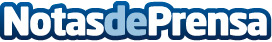 Comienza la campaña a las elecciones al Consejo de la Guardia Civil 2021La campaña a las elecciones será del 13 al 24 de Octubre de 2021. Las Elecciones al Consejo de la Guardia Civil son el 26 y 27 de Octubre  y se celebran cada 4 añosDatos de contacto:CristianElecciones al Consejo de la Guardia Civil 2021670519453Nota de prensa publicada en: https://www.notasdeprensa.es/comienza-la-campana-a-las-elecciones-al Categorias: Nacional Sociedad http://www.notasdeprensa.es